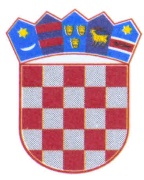       REPUBLIKA HRVATSKAPOŽEŠKO SLAVONSKA ŽUPANIJA      OPĆINA BRESTOVAC      Povjerenstvo za provedbu javnog natječajaKLASA:112-02/18-01/03URBROJ:2177-02/03-18-1Brestovac,19.srpnja 2018.g. Na temelju članka 19.-22. Zakona o službenicima i namještenicima u lokalnoj i područnoj (regionalnoj) samoupravi ("NN", broj 86/08, 61/11 i 04/18), Povjerenstvo za provedbu natječaja za prijam u službu u Jedinstveni upravni odjel Općine Brestovac Referenta-komunalnog redara , objavljuje POZIV NA TESTIRANJE vezan uz Natječaj za prijam u službu u Općinu Brestovac raspisan u Narodnim novinama broj br. 59 od 4.srpnja 2018. godine Testiranje kandidata koji ispunjavaju formalne uvjete natječaja prijavljenih na Natječaj za prijam u službu u Općini Brestovac za radno mjesto Referent-komunalni redar, održat će se 27.07.2018. godine, u prostorijama Općine Brestovac u Brestovcu,Požeška 76, s početkom u 11:00 sati. Kandidati koji ispunjavaju formalne uvjete natječaja i pozvani su da pristupe testiranju: Vjekoslav Mindum,Tomislav Kožić,Luka Hak,Edina Jularić,Kristijan Jekić. Pristup testiranju moguć je isključivo uz predočenje identifikacijske isprave radi utvrđivanja identiteta. Testiranju ne mogu prisustvovati kandidati koji ne mogu dokazati identitet, te osobe za koje se utvrdi da nisu podnijele prijavu na Natječaj. Kandidat koji nije pristupio testiranju, smatra se da je povukao prijavu na Natječaj.                                                                                             PREDSJEDNIK                                                                               Marija Barunović